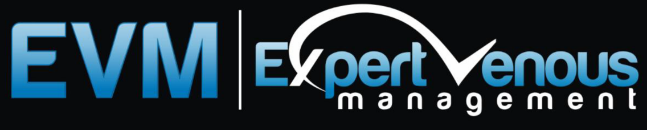 November 5-6, 2021www.expertvenousmanagement.com  DAY 1 – November 5  DAY 1 – November 5  DAY 1 – November 516:00 – 16:05IntroductionSteve Elias/Steve Black16:05 – 16:15Industry Session #1 - MedtronicIndustry Session #1 - Medtronic16:15 – 16:55SUPERFICIAL VEIN REFLUX MODERATOR: Tomasz Urbank / Steve Elias    20minClinical Case 1: Treatment of a large diameter GSV Dimitris KontothanassisFRONT ROW FACULTYFedor LurieLaura Redman   20minClinical Case 2: SSV reflux with thigh extensionAleksandra Jaworucka- KaczorowskaFRONT ROW FACULTYFrank ZernovickyDimitris Kontothanassis16:55 – 17:05Industry Session #2 - MedtronicIndustry Session #2 - Medtronic17:05 – 18:25MAKE THE BEST USE OF IMAGING - LIVE IMAGING AND DECISION MAKINGMODERATOR: Steve Black / Kush Desai   20minClinical Case 3: Axial imaging and venographyKush DesaiFRONT ROW FACULTYNarayanan ThulidisidanRaman Uberoi   20minClinical Case 4: IVUS Steve Black FRONT ROW FACULTYDavid GreensteinEmma Wilton   20minClinical Case 5: Superficial vein disease – DUPLEX LIVE IMAGINGNicos Labropoulos, Steve Elias and Tony Gasparis   20minClinical Case 6: Deep vein disease – DUPLEX LIVE IMAGINGNicos Labropoulos, Steve Elias and Tony GasparisFRONT ROW FACULTYAdriano Souza Houman Jalaie18:25 – 18:35BreakBreak18:35 – 19:15ADDRESSING IMPORTANT ISSUES IN ULCER MANAGEMENTMODERATOR: Alun DaviesGiannoukas20minClinical Case 7: Recurrent ulcerationSteve EliasFRONT ROW FACULTYFerdinand Steinbacher Manijt Gohel   20minClinical Case 8: Optimal ulcer care for best long-term outcomes Misaki KiguchiFRONT ROW FACULTYArkadius JawieńMunier Nazzal19:15 – 19:25BreakBreak19:25 – 19:45QUICK SHOTS: HOW WOULD YOU MANAGE THESE PATIENTS?Effhymios AvgerinosPaul PittalugaFRONT ROW FACULTYHouman JalaieManijt GohelEmma Wilton19:45 – 20:05MANAGEMENT OF INFLAMMATION IN PATIENTS WITH VENOUS DISEASETomasz Urbanek Closing remarksClosing remarksSteve Elias/Steve Black  DAY 2 – November 6  DAY 2 – November 6  DAY 2 – November 616:00 – 16:05IntroductionSteve Elias/Steve Black16:05– 16:15BreakBreak16:15 – 17:15LIVE IMAGING AND DECISION MAKINGMODERATOR: Kush Desai/ Effhymios Avgerinos20minClinical Case 9: Superficial vein reflux – DUPLEX LIVE IMAGINGNicos Labropoulos, Steve Elias and Tony GasparisFRONT ROW FACULTYFRONT ROW FACULTYAttilio CavezziOlivier Pichot   20minClinical Case 10: Deep vein disease – DUPLEX LIVE IMAGINGNicos Labropoulos, Steve Elias and Tony GasparisFRONT ROW FACULTYFRONT ROW FACULTYAdriano SouzaIgor Sincos20minClinical Case 11: Mixed disease – DUPLEX LIVE IMAGING   Nicos Labropoulos, Steve Elias    and Tony GasparisFRONT ROW FACULTYFRONT ROW FACULTY   Evgeny Shadakoy   Tomasz Urbanek   Wassila Taha17:15 – 17:25Industry Session #6 - InariIndustry Session #6 - Inari17:25 – 18:25MANAGEMENT OF EDEMA – SHORT CASESMODERATOR: Elias/Labropoulos    20minClinical Cases 12 and 13: Two cases of thrombosisAdam GwozdzFRONT ROW FACULTYFRONT ROW FACULTYNiels BaekgaardArmando MansilhaKaren Breen  20minClinical Cases 14 and 15: Two cases of phlebolymphedemaSteven Dean
Tony Gasparis                      FRONT ROW FACULTY                      FRONT ROW FACULTYSergio GianesiniIgnacio Escotto  20minClinical Cases 16 and 17: Two cases of venous obstructionMichael Lichtenberg                      FRONT ROW FACULTY                      FRONT ROW FACULTYMarcia LugliEffhymios Avgerinos18:25- 18:35BreakBreak18:35 – 19:15PELVIC VEIN DISORDERS MODERATOR: Avgerinos/Desai20minClinical Case 18: Non-thrombotic vein obstruction and pelvic refluxRick De Graaf FRONT ROW FACULTYFRONT ROW FACULTYNeil KhilnaniVitor Gornati20minClinical Case 19: Extensive chronic venous obstruction  Houman JalaieFRONT ROW FACULTYFRONT ROW FACULTY  Mert Dumantepe  Rick de Graaf  Martin MareschClosing remarksClosing remarks   Steve Elias/Steve Black